03.04.2020  № 702О внесении изменений в постановление администрации города Чебоксары от 03.07.2015 № 2198В соответствии с Федеральным законом от 27.07.2010 № 210-ФЗ «Об организации предоставления государственных и муниципальных услуг», Федеральным законом от 06.10.2003 № 131-ФЗ «Об общих принципах организации местного самоуправления в Российской Федерации» администрация города Чебоксары п о с т а н о в л я е т:1. Внести в Перечень муниципальных услуг, предоставляемых администрацией города Чебоксары, предоставление которых осуществляется по принципу «одного окна» в многофункциональных центрах предоставления государственных и муниципальных услуг города Чебоксары, утвержденный постановлением администрации города Чебоксары от 03.07.2015 № 2198, следующие изменения:в пункте 19 слово «получение» заменить словом «предоставление»;дополнить перечень пунктами 48-50 следующего содержания:«48. Рассмотрение в установленном порядке письменных заявлений граждан о необоснованном включении их в списки присяжных заседателей муниципального образования города Чебоксары, об исключении их из этих списков или исправлении неточных сведений о кандидатах в присяжные заседатели, содержащихся в этих списках, и принятие по ним решений;49. Государственная регистрация заявлений общественных организаций (объединений) о проведении общественной экологической экспертизы на территории Чебоксарского городского округа;50. Рассмотрение обращений физических и юридических лиц о внесении изменений в генеральный план Чебоксарского городского округа».2. Управлению информации, общественных связей и молодежной политики администрации города Чебоксары опубликовать настоящее постановление в средствах массовой информации.3. Настоящее постановление вступает в силу со дня его официального опубликования.4. Контроль за выполнением настоящего постановления возложить на заместителя главы администрации – руководителя аппарата 
А.Ю. Маклыгина.Глава администрации города Чебоксары                		    А.О. ЛадыковЧăваш РеспубликиШупашкар хулаАдминистрацийěЙЫШĂНУ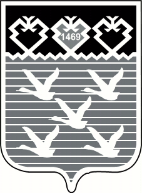 Чувашская РеспубликаАдминистрациягорода ЧебоксарыПОСТАНОВЛЕНИЕ